Publicado en España el 19/06/2018 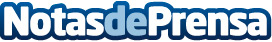 Páginas Amarillas alcanza un acuerdo con Wer Liefert Was para expandir su negocio en el sector B2B europeoWer Liefert Was y PA Digital firman una alianza estratégica para ayudar a las empresas españolas B2B a expandir su negocio en Europa.Los clientes de Paginasamarillas.es podrán acceder a los productos y servicios de Wer Liefert Was para reforzar su presencia en el mercado B2B online
Datos de contacto:Concha GIl Directora de Marketing en PA Digital91 339 66 66Nota de prensa publicada en: https://www.notasdeprensa.es/paginas-amarillas-alcanza-un-acuerdo-con-wer Categorias: Internacional Marketing E-Commerce Recursos humanos http://www.notasdeprensa.es